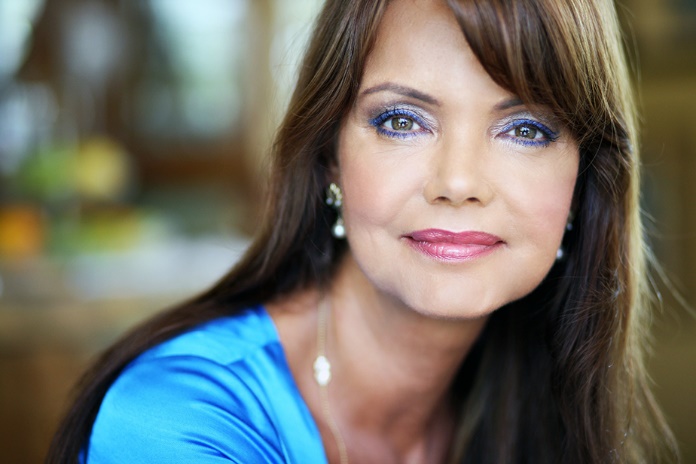 Tóth Krisztina„Nem simíthatjuk fényes bojttá a valóság széttartó, kusza szálait.”A kvíz beküldési határideje 2021.12.31.A helyes megfejtők között minden hónap végén könyvjutalmat sorsolunk ki.Köszönjük Tóth Krisztinának, hogy kérdéseivel hozzájárult decemberi irodalmi kvízünkhöz. Reméljük, olvasóinknak is izgalmas ez a forma, amikor a szerző maga is megfogalmaz kvíz-kérdéseket életművéről. Megtisztelő, hogy Tóth Krisztina is csatlakozott játékunkhoz!Mi volt Tóth Krisztina első gyerekkönyvének a címe?Malac és LibaA londoni mackókFelhőmesékMelyik európai nagyvárosban tanult Tóth Krisztina egyetemi évei alatt?LondonbanLyonbanPárizsbanMikor jelent meg Tóth Krisztina első verseskötete?1992-ben.1989-ben.2000-ben.Tóth Krisztinánakegy fia van.egy fia és egy lánya vanegy lánya vanKi volt az az ismert költő, akinek műfordító szemináriumát a költő évekig látogatta, és akit a mai napig mesterének tekint?Lator LászlóGergely ÁgnesGéher IstvánKi volt az a pécsi költő, aki a pályakezdő Tóth Krisztinával levelezett, és aki támogatta a munkáját?Csordás GáborBertók LászlóCsorba GyőzőTóth Krisztina a következő címmel írt drámátVégállomás, leszállásPokémon GoFehér farkasTóth Krisztina az utóbbi években egy gyerekkönyv-sorozatot ír. A történetekben két barát kalandjait ismerhetik meg a gyerekek. A két barátNyuszi és CicaLiba és CsibeMalac és LibaTóth Krisztina Porhó című verse egy nagy költőelőd versét idéziKosztolányi Dezső: Hajnali részegségTóth Árpád: Lélektől lélekigJózsef Attila: SzületésnapomraTóth Krisztina verseiből 2021-ben egy ismert magyar zenekar adott ki lemeztIvan and the ParasolAnd FriendsMagyashegyi UndergroundTóth Krisztina első novelláskötetének a címeVonalkódTitkos kódDresszkódTóth Krisztinának számos versét megzenésítették. A Balkon című daltRuzsa MagdiKoncz ZsuzsaLovasi András énekliTóth Krisztina 2017-ben a Magvetőnél megjelent novelláskötetének címében egy állat szerepelhóbagolyfarkaspárduc13+1. Tóth Krisztina sokáig kézműves munkából éltbőrdíszműves voltkeramikusként dolgozottüvegműves voltKérjük, adja meg nevét és elérhetőségét! Amennyiben én nyerem meg a kvízt, az alábbi érdeklődési körömnek megfelelő könyveknek örülnék:(Aláírásommal kijelentem, hogy hozzájárulok, ahhoz, hogy a Csorba Győző Könyvtár (a továbbiakban: CSGYK) az irodalmi kvíz játék során megadott nevem és elérhetőségem a játék lebonyolításához szükséges mértékben és ideig kezelje, illetve nyertességem esetén nevem a CSGYK honlapján nyilvánosságra hozza. Tudomásom van arról, hogy a személyes adataimmal kapcsolatosan jogom van a tájékoztatáshoz, a hozzáféréshez, a helyesbítéshez, a törléshez, az adatkezelés korlátozásához és a jogorvoslathoz. Tudomásul veszem, hogy az adatkezeléssel kapcsolatos kérdéseimmel az adatvedelem@csgyk.hu e-mail címen élhetek jelzéssel. Tisztában vagyok azzal, hogy hozzájárulásom bármikor, indokolás nélkül visszavonhatom.) 